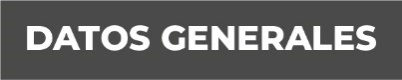 Nombre: Abisai Cabrera CortésGrado de Escolaridad: Licenciatura en DerechoCédula Profesional (Licenciatura) 6056051Teléfono de Oficina 271- 7- 12-62-20Correo Electrónico: acabrera@fiscaliaveracruz.gob.mxFormación Académica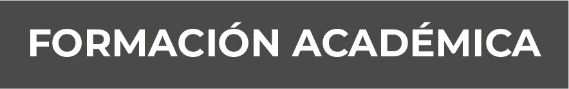 Año: 2003-2007Licenciatura en DerechoUniversidad VeracruzanaXalapa, VeracruzTrayectoria Profesional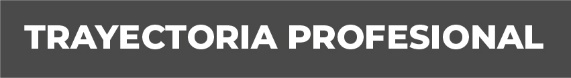 Año: Febrero 2017-Mayo 2022Auxiliar administrativo H. Ayuntamiento de Xalapa, Ver. Oficina de Registro Civil, Área Jurídica de Desarrollo Urbano, Depto. De Abasto y Mercados y Dirección de Limpia Pública.Año: Septiembre 2014-Diciembre 2016Asistente Particular Subdirección de Planeación, Estadísticas y Autorizaciones de la Dirección General de Transporte Público del Estado.Año: Marzo 2014-Septiembre 2014Auxiliar Encargado en la Casa de la Cultura en Banderilla, Veracruz Conocimiento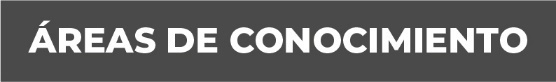 Administración Pública, Derecho Civil, Derecho Penal.